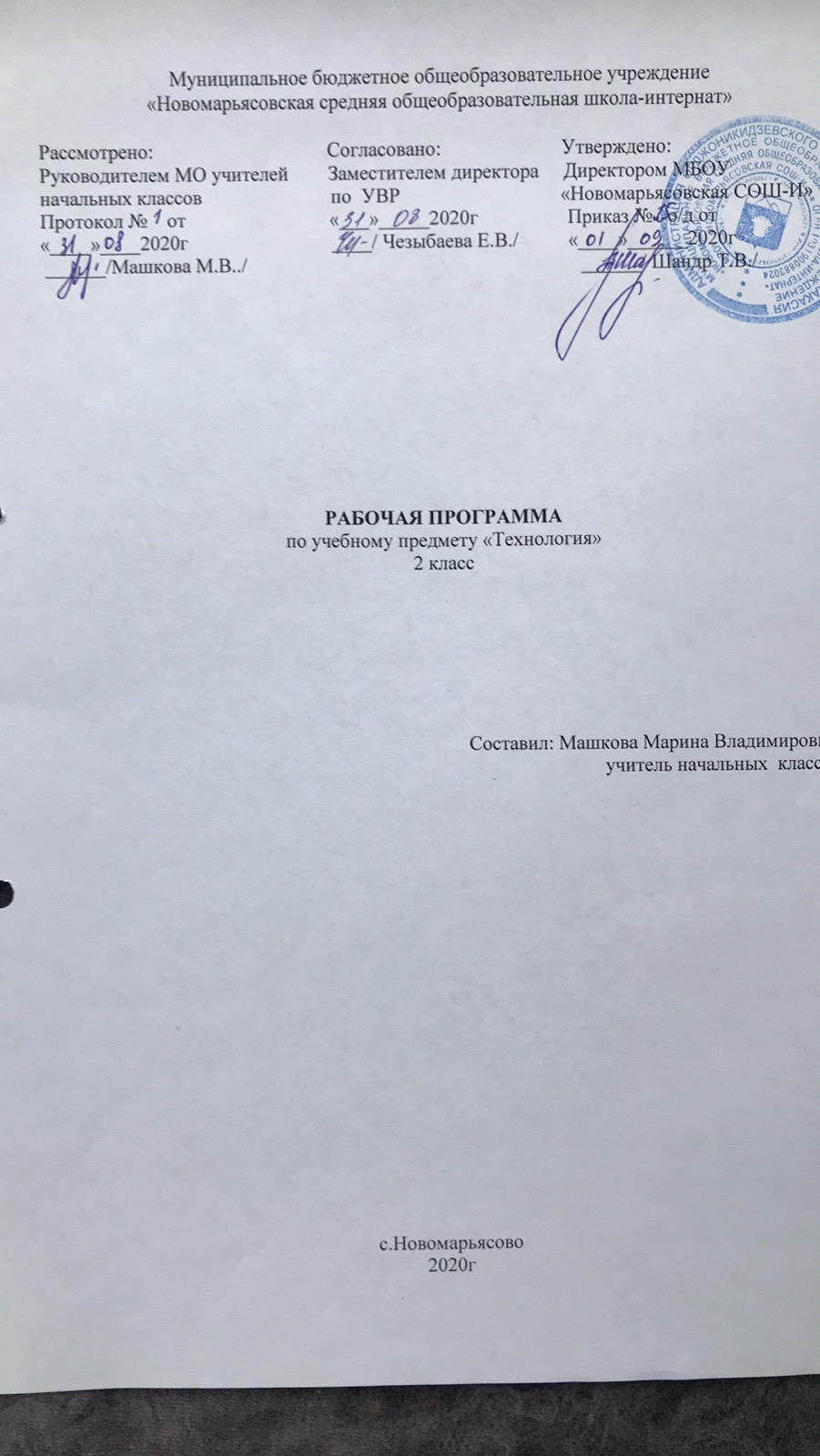                                              Пояснительная записка  Рабочая программа по технологии  разработана на основании:  -федерального государственного образовательного стандарта начального общего образования второго поколения;-в  контексте системы «Школа России»;  на основе авторской программе Н.И.Роговцевой, Н.В.Богдановой, И.П.Фрейтаг, сборника программ  «Школа России»,  приведённой  в соответствие с требованиями Федерального компонента государственного стандарта начального образования; -ООП НОО МБОУ «Новомарьясовская СОШ-И»;Краткая характеристика курса:Возможности предмета «Технология» позволяют гораздо больше, чем просто формировать у учащихся картину мира с технологической направленностью. В начальной школе при соответствующем содержательном и методическом наполнении данный предмет может стать опорным для формирования системы универсальных учебных действий. В нём все элементы учебной деятельности (планирование, ориентирование в задании, преобразование, оценка результата, умения распознавать и ставить задачи, возникающие в контексте практической ситуации, нахождение практических способов решения, умение добиваться достижения результата и т. д.) достаточно наглядны и, значит, более понятны для детей. Навык выполнять операции технологично позволяет школьнику грамотно выстраивать свою деятельность не только при изготовлении изделий на уроках технологии. Знание последовательности этапов работы, чёткое создание алгоритмов, умение следовать правилам необходимы для успешного выполнения заданий любого учебного предмета, а также весьма полезны во внеучебной деятельности. Учебный предмет «Технология» имеет практико-ориентированную направленность. Его содержание не только даёт ребёнку представление о технологическом процессе как совокупности применяемых при изготовлении какой-либо продукции процессов, правил, требований, предъявляемых к технической документации, но и показывает, как использовать эти знания в разных сферах учебной и внеучебной деятельности (при поиске информации, усвоении новых знаний, выполнении практических заданий). Практическая деятельность на уроках технологии является средством общего развития ребёнка, становления социально значимых личностных качеств, а также формирования системы специальных технологических и универсальных учебных действий. Цели изучения технологии в начальной школе: приобретение личного опыта как основы обучения и познания; приобретение первоначального опыта практической преобразовательной деятельности на основе овладения технологическими знаниями, технико-технологическими умениями и проектной деятельностью; формирование позитивного эмоционально-ценностного отношения к труду и людям труда. Место предмета в учебном планеВ федеральном базисном учебном плане на изучение курса «Технология» во 2 классе отводится 1 час в неделю при 34 недельной работе. За год на изучение программного материала отводится 34 часовРабочая программа разработана. / С.В.Анащенкова, М.А.Бантова, Г.В.Бельтюкова и др. М. : Просвещение, 2011.Программа реализуется посредством следующего методического комплекта:       1. Учебник  «Технология. Человек,  природа,  техника».  Авторы: Роговцева Н.И., Богданова   Н.В., Фрейтаг И.П. Отражение специфики класса:Рабочая программа учитывает особенности класса, в котором будет осуществляться учебный процесс.  В классе 4 мальчика и 11 девочек. По итогам пройденного курса по технологии за 1 класс 99% детей усваивают материал на 4 и 5.   Уровень подготовки учащихся по итогам пройденного курса  за 1 класс свидетельствуют о следующих проблемных моментах, требующих корректировки во 2 классе:- развитие коммуникативных компетенций (работать в парах, группах);- учиться оценивать свои достижения на уроке,  - продолжить формирование положительного отношения к учению.	Возможные риски: актированные дни ( низкий температурный режим, карантин (повышенный уровень заболеваемости), больничный лист, курсовая переподготовка, семинары. В случае болезни учителя, курсовой переподготовки, поездки на семинары, больничного листа, уроки, согласно рабочей программы, будет проводить другой учитель соответствующего профиля. Возможен вариант переноса тем  уроков во внеурочное время (элективные учебные предметы, факультативы, консультации, предметные недели). В случае карантина, актированных дней возможно внесение в изменение в график годового календарного года по продлению учебного года, либо перенос каникулярных периодов в другое время.Планируемые результаты:Усвоение данной программы обеспечивает достижение следующих результатов. Личностные  результатыВоспитание патриотизма, чувства гордости за свою Родину, российский народ и историю России. 2.Формирование целостного, социально ориентированного взгляда на мир в его органичном единстве и разнообразии природы, народов, культур и религий. 3.Формирование уважительного отношения к иному мнению, истории и культуре других народов. 4.Принятие и освоение социальной роли обучающегося, развитие мотивов учебной деятельности и формирование личностного смысла учения. 5.Развитие самостоятельности и личной ответственности за свои поступки, в том числе в информационной деятельности, на основе представлений о нравственных нормах, социальной справедливости и свободе. 6. Формирование эстетических потребностей, ценностей и чувств. 7.Развитие навыков сотрудничества со взрослыми и сверстниками в разных ситуациях, умений не создавать конфликтов и находить выходы из спорных ситуаций. 8. Формирование установки на безопасный и здоровый образ жизни. Метапредметные  результатыОвладение способностью принимать и реализовывать цели и задачи учебной деятельности, приёмами поиска средств её осуществления. 2.Освоение способов решения проблем творческого и поискового характера. 3.Формирование умений планировать, контролировать и оценивать учебные действия в соответствии с поставленной задачей и условиями её реализации, определять наиболее эффективные способы достижения результата. 4.Использование знаково-символических средств представления информации для создания моделей изучаемых объектов и процессов, схем решения учебных и практических задач. 5. Использование различных способов поиска (в справочных источниках и открытом учебном информационном пространстве Интернета), сбора, обработки, анализа, организации, передачи и интерпретации информации в соответствии с коммуникативными и познавательными задачами и технологиями учебного предмета, в том числе умений вводить текст с помощью клавиатуры, фиксировать (записывать) в цифровой форме измеряемые величины и анализировать изображения, звуки, готовить своё выступление и выступать с аудио-, видео- и графическим сопровождением, соблюдать нормы информационной избирательности, этики и этикета. 6.Овладение навыками смыслового чтения текстов различных стилей и жанров в соответствии с целями и задачами, осознанно строить речевое высказывание в соответствии с задачами коммуникации и составлять тексты в устной и письменной форме. 7.Овладение логическими действиями сравнения, анализа, синтеза, обобщения, классификации по родовидовым признакам, установления аналогий и причинно-следственных связей, построения рассуждений, отнесения к известным понятиям. 8.Готовность слушать собеседника и вести диалог, признавать возможность существования различных точек зрения и права каждого иметь свою, излагать своё мнение и аргументировать свою точку зрения и оценку событий. 9.Овладение базовыми предметными и межпредметными понятиями, отражающими существенные связи и отношения между объектами и процессами. Предметные результаты 1.Получение первоначальных представлений о созидательном и нравственном значении труда в жизни человека и общества, о мире профессий и важности правильного выбора профессии. 2.Формирование первоначальных представлений о материальной культуре как продукте предметно-преобразующей деятельности человека. 3.Приобретение навыков самообслуживания, овладение технологическими приёмами ручной обработки материалов, освоение правил техники безопасности. 4.Использование приобретённых знаний и умений для творческого решения несложных конструкторских, художественно-конструкторских (дизайнерских), технологических и организационных задач. 5.Приобретение первоначальных знаний о правилах создания предметной и информационной среды и умения применять их для выполнения учебно-познавательных и проектных художественно-конструкторских задач.Планируемые результаты к концу 2 классаУчащиеся должны знать (понимать):♦ названия и назначения материалов (бумага, ткань):♦ приемы черчения эскиза, правила написания цифр на эскизе;♦ названия и назначения ручных инструментов;♦ правила безопасности труда и личной гигиены при работе с указанными инструментами;♦ алгоритм изготовления изделий из бумаги, ниток, ткани и различных материалов;♦ порядок подготовки к работе и последовательность заданной работы.Учащиеся должны уметь:♦ рассматривать и анализировать изделие (определять его назначение, материал, способ соединения деталей, последовательность изготовления);♦ правильно организовать свое рабочее место, поддерживать порядок во время работы;♦ соблюдать правила безопасности труда и личной гигиены;♦ экономно размечать материалы с помощью шаблонов, сгибать листы в несколько раз, резать бумагу и ткань ножницами по линиям разметки, соединять детали с помощью клея, вышивать, работать с разными материалами.Содержание курса Общекультурные и общетрудовые компетенции (знания, умения и способы деятельности). Основы культуры труда, самообслуживания Трудовая деятельность и её значение в жизни человека. Рукотворный мир как результат труда человека; разнообразие предметов рукотворного мира (архитектура, техника, предметы быта и декоративно-прикладного искусства и т. д. разных народов России). Особенности тематики, материалов, внешнего вида изделий декоративного искусства разных народов, отражающие природные, географические и социальные условия этих народов. Технология ручной обработки материалов Элементы графической грамоты Общее понятие о материалах, их происхождении. Исследование элементарных физических, механических и технологических свойств материалов, используемых при выполнении практических работ. Многообразие материалов и их практическое применение в жизни. Подготовка материалов к работе. Экономное расходование материалов. Выбор и замена материалов в соответствии с их декоративно-художественными и конструктивными свойствами, использование соответствующих способов обработки материалов в зависимости от назначения изделия. Инструменты и приспособления для обработки материалов (знание названий используемых инструментов), соблюдение правил их рационального и безопасного использования. Общее представление о технологическом процессе, технологической документации (технологическая карта, чертёж и др.); анализ устройства и назначения изделия; выстраивание последовательности практических действий и технологических операций; подбор и замена материалов и инструментов; экономная разметка; обработка с целью получения деталей, сборка, отделка изделия; проверка изделия в действии, внесение необходимых дополнений и изменений. Называние и выполнение основных технологических операций ручной обработки материалов: разметка деталей (на глаз, по шаблону, трафарету, лекалу, копированием, с помощью линейки, угольника, циркуля), раскрой деталей, сборка изделия (клеевая, ниточная, проволочная, винтовая и др.), отделка изделия или его деталей (окрашивание, вышивка, аппликация и др.). Умение заполнять технологическую карту. Выполнение отделки в соответствии с особенностями декоративных орнаментов разных народов России (растительный, геометрический и др.). Проведение измерений и построений для решения практических задач. Виды условных графических изображений: рисунок, простейший чертёж, эскиз, развёртка, схема (их узнавание). Назначение линий чертежа (контур, линии надреза, сгиба, размерная, осевая, центровая, разрыва). Чтение условных графических изображений. Разметка деталей с опорой на простейший чертёж, эскиз. Изготовление изделий по рисунку, простейшему чертежу или эскизу, схеме. Конструирование и моделирование Общее представление о конструировании изделий (технических, бытовых, учебных и пр.). Изделие, деталь изделия (общее представление). Понятие о конструкции изделия; различные виды конструкций и способы их сборки. Виды и способы соединения деталей. Основные требования к изделию (соответствие материала, конструкции и внешнего оформления назначению изделия). Конструирование и моделирование изделий из различных материалов по образцу, рисунку, простейшему чертежу или эскизу.Содержание программы 2 классаВводный урок  Материалы и инструменты       Человек и земляЗемледелие. Деятельность человека на земле. Технология выращивания лука. Практическая работа №1 «Выращивание лука»Посуда. Виды посуды и материалы, из которых она изготавливается. Изделие: «Корзина с цветами»Закрепление приёмов работы с пластилином. Изделие: «Семейка грибов на поляне».Практические работы№2-3 «Съедобные и несъедобные грибы», «Плоды лесные и садовые»Знакомство с новой техникой изготовления изделий – тестопластикой. Изделие:«Игрушка из теста»Проект «Праздничный стол» Изготовление изделий из пластичных материаловНародные промыслы. Народный промысел хохломская роспись. Техника: папье-маше, грунтовка. Изделие: «Золотая хохлома»Особенности народного промысла городецкая роспись. Изделие: «Городецкая роспись»Особенности народного промысла дымковская игрушка. Изделие: «Дымковская игрушка»История матрёшки. Разные способы росписи матрёшек: семёновская, вятская, загорская (сергиево-посадская), полховско-майдановская, авторская.  Изделие: «Матрешка»Выполнение деревенского пейзажа в технике рельефной картины. Изделие: пейзаж «Деревня»Домашние животные и птицы. Значение лошади в жизни человека. Конструирование из бумаги движущейся игрушки лошадка.Практическая работа№4 : «Домашние животные»Свойства природных материалов и приёмы работы с этими материалами. Изделие:  «Цыпленок».Проект «Деревенский двор».  Изготовление объёмных изделий на основе развёрткиНовый год. История возникновения ёлочных игрушек и традиции празднования Нового года. Симметричные фигуры. Изделие: «Ёлочные игрушки из яиц»Строительство Особенности деревянного зодчества. Изделие: «Изба»В доме. Традиции оформления русской избы, правила приёма гостей. Изделие: «Домовой»Практическая работа№5 «Наш дом» Проект: «Убранство избы» Убранство русской избы. Утварь. Значение печи в быту.Ткачество. Знакомство со структурой ткани, переплетением нитей. Изделие: «Коврик»Мебель, традиционная для русской избы. Завершение проекта «Убранство избы» создание и оформление композиции «Убранство избы» Изделие: «Стол и скамья»Национальный костюм и особенности его украшенияВнешние признаки тканей из натуральных волокон. Изделие: «Русская красавица»Создание национального костюма (женского и мужского). Способы украшения костюмов. Изделие: «Костюмы для Ани и Вани»Технология выполнения строчки косых стежков. Работа с ткаными материалами. Изделие: «Кошелёк»Способ оформления изделий вышивкой. Виды швов и стежков для вышивания. Материалы, инструменты и приспособления для выполнения вышивки. Изделия: «Тамбурные стежки», «Салфетка»Рыболовство. Вода и её роль в жизни человека. Изделие: композиция «Золотая рыбка»Проект «Аквариум» Аквариум и аквариумные рыбки. Виды аквариумных рыбок.Изделие: «АквариумПолуобъёмная аппликация. Работа с бумагой и волокнистыми материалами. Изделие: «Русалка»Птица счастья . Значение символа птицы в культуре. Оберег. Освоение техники оригами. Изделие: «Птица счастья»Использование силы ветра человеком. Работа с бумагой. Изделие: «Ветряная мельница»Свойства фольги. Использование фольги. Изделие: «Флюгер»История книгопечатания. Способы создания книги. Изделие: «Книжка-ширма»Поиск информации в Интернете. Способы поиска информации. Правила набора текста. Практическая работа№6«Ищем информацию в Интернете»Подведение итогов за год. Организация выставки изделий. Презентация изделий. Выбор лучших работ.Календарно-тематическое планирование (34ч.)№п/пДата по  плануДата по факту1Материалы и инструменты. 02.092Земледелие. Деятельность человека на земле. Технология выращивания лука.09.093Посуда. Виды посуды и материалы, из которых она изготавливается. Изделие: «Корзина с цветами»16.094Закрепление приёмов работы с пластилином. Изделие: «Семейка грибов на поляне».23.095Знакомство с новой техникой изготовления изделий – тестопластикой. Изделие: «Игрушка из теста»30.096Проект «Праздничный стол» Изготовление изделий из пластичных материалов07.107Народные промыслы.Народный промысел хохломская роспись. Техника: папье-маше, грунтовка. Изделие: «Золотая хохлома»14.108Особенности народного промысла городецкая роспись. Изделие: «Городецкая роспись»21.109Особенности народного промысла дымковская игрушка.Изделие: «Дымковская игрушка»28.1010История матрёшки. Разные способы росписи матрёшек: семёновская, вятская, загорская (сергиево-посадская), полховско-майдановская, авторская.  11.1111Выполнение деревенского пейзажа в технике рельефной картины. Изделие: пейзаж «Деревня»18.1112Домашние животные и птицы.Значение лошади в жизни человека. Конструирование из бумаги движущейся игрушки лошадка.25.1113Свойства природных материалов и приёмы работы с этими материалами. Изделие:  «Цыпленок».02.1214Проект «Деревенский двор».  Изготовление объёмных изделий на основе развёртки.09.1215Новый год.История возникновения ёлочных игрушек и традиции празднования Нового года. Симметричные фигуры. Изделие: «Ёлочные игрушки из яиц»16.1216СтроительствоОсобенности деревянного зодчества. Изделие: «Изба»23.1217В доме.Традиции оформления русской избы, правила приёма гостей. Изделие: «Домовой»13.0118Проект: «Убранство избы» Убранство русской избы. Утварь. Значение печи в быту.20.0119Ткачество. Знакомство со структурой ткани, переплетением нитей. Изделие: «Коврик»27.0120Мебель, традиционная для русской избы. Завершение проекта «Убранство избы» создание и оформление композиции «Убранство избы» Изделие: «Стол и скамья»03.0221Национальный костюм и особенности его украшения10.0222Внешние признаки тканей из натуральных волокон. Изделие: «Русская красавица»17.0223Создание национального костюма (женского и мужского).  25.0224 Технология выполнения строчки косых стежков. Работа с ткаными материалами. Изделие: «Кошелёк»03.0325  Виды швов и стежков для вышивания.   Изделия: «Тамбурные стежки», «Салфетка»10.0326Рыболовство. Вода и её роль в жизни человека. Изделие: композиция «Золотая рыбка»17.0327Проект «Аквариум»  24.0328Полуобъёмная аппликация. Работа с бумагой и волокнистыми материалами. Изделие: «Русалка»14.0429Птица счастья . Значение символа птицы в культуре. Оберег. Освоение техники оригами. Изделие: «Птица счастья»21.0430Использование ветра. Использование силы ветра человеком. Работа с бумагой. Изделие: «Ветряная мельница»28.0431Свойства фольги. Использование фольги. Изделие: «Флюгер»05.0532История книгопечатания. Способы создания книги. Изделие: «Книжка-ширма»12.0533Поиск информации в Интернете. Практическая работа№6«Ищем информацию в Интернете»19.0534Подведение итогов за год. Организация выставки изделий. Презентация изделий. Выбор лучших работ.26.05